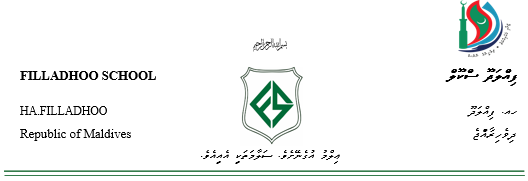                                                                    ނަމްބަރ: GS85/IUL/2017/12  އިޢުލާންސްކޫލްގެ ސެކިއުރިޓީ ބަލަހައްޓައިދޭނެ ފަރާތެއް ހޯދުންކޮންޓްރެކްޓް އުސޫލުން 2018 ވަނައަހަރު  މި ސްކޫލްގެ ސެކިއުރިޓީ ބަލަހައްޓަވައި ދެއްވާނެ ފަރާތެއް ހޯދަން އިޢުލާން ކުރަމެވެ. ވީމާ، މިކަމަށް ޝައުޤުވެރިވާ ފަރާތްތަކުން ތިރީގައިވާ ގޮތަށް ޢަމަލުކުރެއްވުން އެދެމެވެ. މައުލޫމާތު ސާފުކުރުމަށާއި އަންދާސީ ހިސާބު ހުށައެޅުމަށް ބަދަލުގައި މީހަކު ފޮނުވާނަމަ އެކަންބަޔާންކޮށް ފޮނުވާ ފަރާތައް ސިޓީއާއި އެކު އައިޑީ ކާޑް ކޮޕީ  ދެއްވުމަށްފަހު، ފޮނުވުމުން އެފަރާތުގެ ނަމުގައި މައުލޫމާތު ސާފުކޮށް އަންދާސީ ހިސާބު ހުށައެޅިދާނެއެވެ. އަދި ބަދަލުގައި ފޮނުވާ ފަރާތުގެ އައިޑީ.ކާޑް ކޮޕީ ވެސް ހުށައަޅަންވާނެއެވެ. މައުލޫމާތު ސާފުކުރުމުގެ ބައްދަލުވުމުގައި ބައިވެރިވެވޭނީ އަމިއްލަ ފަރުދުންގެ ވިޔަފާރި މިނިސްޓްރީ އޮފް އެކޮނޮމިކް ޑިވޮލޮޕްމަންޓްގައި ރަޖިސްޓްރީކޮށްފައިވާ ފަރާތްތަކަށް އެކަނިކަމުގައި ދަންނެވީމެވެ. މަޢުލޫމާތު ސާފުކުރުމަށް ވަޑައިގަންނަވާ ފަރާތްތަކުން ވިޔަފާރި ރަޖިސްޓްރޭޝަން ސެޓްފިކެޓްގެ ކޮޕީ ގެންނަންވާނެއެވެ. އަންދާސީ ހިސާބު ހުށައަޅާނީ އެކަމަށް މި ސްކޫލުން ދޫކުރާ ފޯމެއްގައެވެ. އަންދާސީ ހިސާބު ހުށައެޅޭނީ މަޢުލޫމާތު ސާފުކޮށްފައިވާ ފަރާތްތަކުގެ ނަމުގައި އެކަންޏެވެ. އެހެން ފަރާތެއްގެ ނަމުގައި ހުށައަޅާ އަންދާސީ ހިސާބު ބާތިލު ކުރެވޭނެއެވެ. މަޢުލޫމާތު ސާފުކުރުމަށާއި، އަންދާސީ ހިސާބު ހުށައެޅުމަށް ގަޑިއަށް ހާޒިރުނުވާ ފަރާތްތަކަށް ފުރުޞަތު ނުދެވޭނެ ވާހަކަ ދެންނެވީމެވެ.އަދި ދަންނަވަމެވެ. މިމަސައްކަތައް އަންދާސީ ހިސާބު ހުށަހެޅޭނީ ވިޔަފާރި ރަޖިސްޓްރީ ކުރުމުގެ ޤާނޫނު ( ޤާނޫނުނަމްބަރ 2014/18 ) ގެ ދަށުން ރަޖިސްޓްރީ ކުރެވިފައިވާ ފަރާތްތަކަށާއި، އަމިއްލަ ފަރުދުންގެ ވިޔަފާރި ރަޖިސްޓްރީ ކުރުމުގެ ޤާނޫނު ( ޤާނޫނު ނަމްބަރ 2014/19 ) ގެ ދަށުން ރަޖިސްޓްރީ ކުރެވިފައިވާ ފަރާތްތަކަށް އެކަންޏެވެ.އިތުރުމަޢުލޫމާތު ހޯދުމަށް ގުޅާނީ 6500536 ނަމްބަރ ފޯނާއެވެ.	 16 ރަބީޢުލްއައްވަލް  1439	                         04 ޑިސެމްބަރ    2017                                ފާތިމަތު ޝަޒުލާ                                                                                                                                                           (އެކްޓިންގ- އިންޗާރޖް )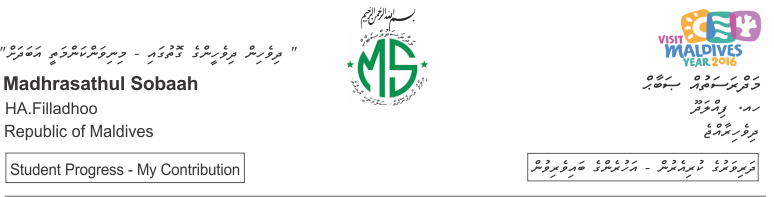 	ނަމްބަރ:  GS-85/2016/	     ފެނަކަ ކޯޕަރޭޝަން ފިއްލަދޫ ބްރާންޗުގެ އިންޗާރޖް އަބްދުއްރަޙްމާން ހަލީމަށް	ވެދުންސަލާމަށްފަހު ދަންނަވަމެވެ. 	މި ސްކޫލްގެ GS85/2016/12   ނަމްބަރ އިޢުލާނާއި ގުޅިގެން މި ސްކޫލްގެ ތިން ކްލާސްރޫމްގައި މުށިޖެހެމަށް އަންދާސީ ހިސާބު ހުށައަޅާފައިވާ ފަރާތްތަކުގެ އަންދާސީ ހިސާބު އިވަލުއޭޓް ކުރުން މިއަދު 08 އޯގަސްޓް 2016 ވާ ހޯމަ ދުވަހުގެ 15:00 ގައި މިސްކޫލްގެ ލައިބްރަރީގައި އޮންނާނެއެވެ.                   ވީމާ، މަތީގައިވާ ގަޑިއަށް ޚާއްސަ ސަމާލުކަމެއް ދެއްވާ  ހާޟިރުވުމަށް ދަންނަވަމެވެ. މިފަދަ ކަންކަމުގައި ތިޔަ ފަރާތުން ސްކޫލަށް ވެދެއްވާ އެއްބާރުލުން ފާހަގަކޮށް މިފުރުސަތުގައި ޝުކުރު ދަންނަވަމެވެ. 	އިޚްތިރާމްޤަބޫލްކުރެއްވުން އެދެމެވެ.   	05 ޒުލްޤާއިދާ  1437                  08 އޯގަސްޓް  2016 	  ޚާދިމްކުމް 	މުޙައްމަދު އާސިފް                                              	( ޕްރިންސިޕަލް )އަލްފާޟިލް އަބްދުއްރަޙްމާން ހަލީމް/ ކުންނާރުއާގެ        ހއ. ފިއްލަދޫ، ދިވެހިރާއްޖެ.                                                                 ނަމްބަރ:  224GS-85/2016/	     ރެޑްވިން އާރޓްގެ އޮފަރޭޝަންސް މެނޭޖަރ މުޙައްމަދު ރިޔާޒަށް 	ވެދުންސަލާމަށްފަހު ދަންނަވަމެވެ. 	މި ސްކޫލްގެ 2016 ވަނައަހަރުގެ އަހަރީ އިނާމް ދިނުމުގެ ޙަފްލާއަށް ބޭނުންވާ ޕްލާކްތައް އަޅުގަނޑުމެން ބޭނުންވި ސާމްޕަލްއާއި އެއްގޮތަށް އަޅުގަނޑުމެން ބޭނުންވި ފެންވަރުގައި ބޭނުންވި މުއްދަތައް ތިޔަ ފަރާތުން ވަނީ ތައްޔާރުކޮށްދެއްވާފައެވެ.  	ވީމާ، މިފުރުސަތުގައި ތިޔަ ފަރާތަށް ވަރަށް ހާއްޞަ ޝުކުރެއް ރައްދުކުރަމެވެ.	އިޚްތިރާމްޤަބޫލްކުރެއްވުން އެދެމެވެ.   	07 ޞަފަރަ 1438                   07 ނޮވެމްބަރ 2016 	  ޚާދިމްކުމް 	މުޙައްމަދު އާސިފް                                              	( ޕްރިންސިޕަލް )ރެޑްވިން އާރޓް     މާލެ،  ދިވެހިރާއްޖެ.                                                                                                                         ނަމްބަރ: 231GS-85/DHBR/2016/ބޭންކް އޮފް މޯލްޑިވްސް ދިއްދޫ ބުރާންޗުގެ މެނޭޖަރަށްވެދުން ސަލާމަށްފަހު ދަންނަވަމެވެ.މިމަދްރަސާގެ މުއައްޒަފުންގެ އެކައުންޓްތަކަށް 2016 ނޮވެމްބަރ މަހުގެ މުސާރައާއި އެހެނިހެން ފައިސާއަށްވާ  304033.11    ( ތިންލައްކަ ހަތަރުހާސް ތިރީސް ތިން ރުފިޔާ އެގާރަ ލާރި )    މިމަދްރަސާގެ   އެކައުންޓް ނަމްބަރ   7714-342313-001 އިން މިމަދްރަސާގެ މުއައްޒަފުންގެ އެކައުންޓްތަކަށް ޓްރާންސްފާރ ކޮށްދެއްވުން އެދެމެވެ.   ފައިސާ ޓްރާންސްފާރ ކުރަންވީގޮތުގެ ތަފްސީލް މިސިޓީއާއި އެކު ފޮނުވީމެވެ.   އިޙްތިރާމް ޤަބޫލު ކުރެއްވުން އެދެމެވެ.09 ރަބީއުލްއައްވަލް 1438               08 ޑިސެމްބަރ   2016       ޚާދިމަތުކުމް                               ޚާދިމަތުކުމްފާތުމަތު ނުސްރާ                            ފާތުމަތު ޝަޒްލާ (އިސްލާމް ޓީޗަރ)                         (ލީޑިންގް ޓީޗަރ )ބޭންކް އޮފް މޯލްޑިވްސް ދިއްދޫ ބުރާންޗު 	  ހއ.ދިއްދޫ،    ދިވެހިރާއްޖެނަމްބަރ : 220 GS85/DHBR/2016/ބޭންކް އޮފް މޯލްޑިވްސް ދިއްދޫ ބުރާންޗުގެ މެނޭޖަރަށްވެދުން ސަލާމަށްފަހު ދަންނަވަމެވެ.މިމަދްރަސާގެ (001-342313-7714 ) ނަމްބަރ އެކައުންޓްގެ (31 އޯގަސްޓް 2016 ން 05 ނޮވެމްބަރ 2016) ގެ ނިޔަލަށް އެކައުންޓް ސްޓޭޓްމަންޓް މި މަދަރުސާގެ މެއިލް އެޑްރެސް gmail.com@6500536 ށް މެއިލްކޮށްލަދެއްވުން އެދެމެވެ. އިޙްތިރާމް ޤަބޫލު ކުރެއްވުން އެދެމެވެ.06 ޞަފަރަ   1438              06 ނޮވެމްބަރ  2016                                                        ޚާދިމަތުކުމް                                                        ހައްވާ ވިރުސާނާ                                                         (ގުރުއާން ޓީޗަރ )ބޭންކް އޮފް މޯލްޑިވްސް ދިއްދޫ ބުރާންޗު 	  ހއ.ދިއްދޫ،  ދިވެހިރާއްޖެ.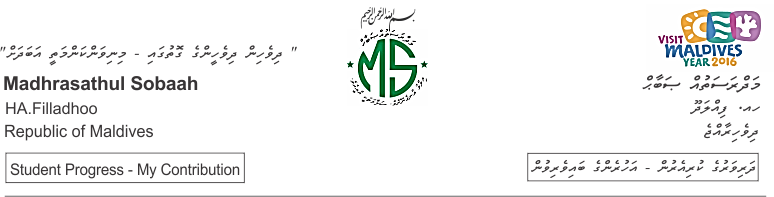 GS85/2017/31   	No:  Date: 	 Date:15th February 2017TO WHOM IT MAY CONCERNThis is to certify that Mr.Taarjan Abothu, carrying Indian passport No: L4088443 has beenworking here at Sobaah School, Haa Alif Filladhoo/Republic of Maldives as a Biology Teacherfrom 23rd may 2013 to 15th February 2017.                                                He was found hardworking and sincere in his work and he has been very cooperative   towards the management and the other staffs and he has taken leadership initiative in theschool activities.Mohamed Asif     ( Principal )                                                                                                                          ނަމްބަރ: 174      GS-85/A11-MC/2016/ 	     ތިލަދުންމަތީ އުތުރުބުރީ ފިއްލަދޫ މެޖިސްޓްރޭޓް ކޯޓުގެ އިސްމެޖިސްޓްރޭޓް އަލީ މުޚުތާރަށް 	ވެދުންސަލާމަށްފަހު ދަންނަވަމެވެ.                   ތިޔަ ކޯޓުގެ ނަމްބަރ A11-MC/2016/13  ސިޓީއާއި ހަވާލާދީ ދަންނަވަމެވެ. 	2014 ވަނައަހަރުގެ މާރޗްމަހުން ފެށިގެން 2015 ޑިސެމްބަރގެ ނިޔަލަށް ޢުމަރު މުޙައްމަދު ޕްރީސްކޫލްގެ ޓީޗަރުންނަށް މުސާރަދިނުމަށްޓަކައި ފައިސާ ހަވާލުކުރެވުނުގޮތުގެ ތަފްސީލް މިސިޓީއާއިއެކު ފޮނުވީމެވެ. އަދި އެމުއްދަތުގެ ތެރޭގައި ޢުމަރު މުޙައްމަދު ޕްރީސްކޫލްގައި މަސައްކަތްކުރެއްވި މިސްކޫލުން މުސާރަދެއްވި ޓީޗަރުންނަކީ މިސްކޫލުން ބަލަހައްޓަމުންގެންދާ އެޑިއުކޭޝަން މިނިސްޓްރީގެ ޓީޗަރުންކަމުގައި ދަންނަވަމެވެ. އަދި ދެއްވާ ފައިސާއަކީ ޕްރީސްކޫލްޓީޗަރުންގެ މުސާރައާއި ސާރވިސް އެލަވަންސް އަދި ޕްރީސްކޫލް ހިންގުމަށް ދެއްވާފައިސާ ކަމުގައިވެސް ދަންނަވަމެވެ.                   	އިޚްތިރާމްޤަބޫލްކުރެއްވުން އެދެމެވެ.         17  ޒުލްޙިއްޖާ   1437                    19 ސެޕްޓެމްބަރ 2016                                                                        ޚާދިމްކުމް                                                        މުޙައްމަދު އާސިފް                                                         (ޕްރިންސިޕަލް  )ތިލަދުންމަތީ އުތުރުބުރީ ފިއްލަދޫ މެޖިސްޓްރޭޓް ކޯޓް 	  ހއ. ފިއްލަދޫ       ދިވެހިރާއްޖެ.                                                                                                                ނަމްބަރ:175      GS-85/A11-FED/LT/2016/ 	     ފިއްލަދޫ އެކުވެރިންގެ ދިރުމުގެ ރައީސް ޢަބްދުލްވާހިދު އަޙުމަދަށް	ވެދުންސަލާމަށްފަހު ދަންނަވަމެވެ.                   ތިޔަ ޖަމުޢިއްޔާގެ ނަމްބަރ A11-FED/LT/2016/04  ސިޓީއާއި ހަވާލާދީ ދަންނަވަމެވެ. 	2014 ވަނައަހަރުގެ މާރޗްމަހުން ފެށިގެން 2015 ޑިސެމްބަރގެ ނިޔަލަށް ތިޔަ ޖަމުޢިއްޔާއިން ހިންގި ޢުމަރު މުޙައްމަދު ޕްރީސްކޫލްގެ ޓީޗަރުންނަށް މުސާރަދިނުމަށްޓަކައި ފައިސާ ހަވާލުކުރެވުނުގޮތުގެ ތަފްސީލް މިސިޓީއާއިއެކު ފޮނުވީމެވެ.                  	އިޚްތިރާމްޤަބޫލްކުރެއްވުން އެދެމެވެ.          18  ޒުލްޙިއްޖާ   1437                     20  ސެޕްޓެމްބަރ 2016                                                                     ޚާދިމްކުމް                                                         މުޙައްމަދު އާސިފް                                                         (ޕްރިންސިޕަލް  )ފިއްލަދޫ އެކުވެރިންގެދިރުން 	  ހއ. ފިއްލަދޫ       ދިވެހިރާއްޖެ.01      GS-85/2017 / 	       	ވަޒީފާ އަދާކުރިކަމުގެ ލިޔުން މުއައްޒަފުގެ ނަމާއި އެޑްރެސް:	ހަދީޖާ މޫސާ / ހަނދުވަރީވިލާ އައިޑީ ކާޑް ނަމްބަރ:              A289369                             އުފަންތާރީޚް :                     07 ޖެނުއަރީ 6199* މަޤާމް :            ރިލީފް ޓީޗަރ* ވަޒީފާ އަދާކުރި މުއްދަތު : 21  މާރޗް 2013 ން 21 ނޮވެމްބަރ 2013 ށް  ( 08 މަސް ދުވަސް ) 	12 ޖެނުއަރީ 2014 ން 05 މާރޗް 2014 ށް   ( 01 މަހާއި 21 ދުވަސް ) * މަޤާމް :           އ. ލައިބްރޭރިއަން * ވަޒީފާ އަދާކުރި މުއްދަތު : 02 ޖޫން 2014 ން 10 ޖެނުއަރީ 2017 ށް     ( 02 އަހަރާއި 07 މަސް ) ހަދީޖާ މޫސާ / ހަނދުވަރީވިލާ  ހއ. ފިއްލަދޫ ދަނީ މި ސްކޫލްގައި އ.ލައިބްރޭރިއަންގެ ވަޒީފާ އަދާކުރަމުންނެވެ.           12 ރަބީޢުލްއާޚިރު 1438                       10 ޖެނުއަރީ    2017                                                                    ޙާދިމްކުމް      	      މުޙައްމަދު އާސިފް 	   	( ޕްރިންސިޕަލް ) 27      GS-85/2016 / 	       	ވަޒީފާ އަދާކުރިކަމުގެ ލިޔުން މުއައްޒަފުގެ ނަމާއި އެޑްރެސް:	ފާތުމަތު ރާޝިދާ / ފެމޯރާމަންޒިލްއައިޑީ ކާޑް ނަމްބަރ:              A289902                            އުފަންތާރީޚް :                     06 ޖުލައި 5199* މަޤާމް :            ރިލީފް ޓީޗަރ* ވަޒީފާ އަދާކުރި މުއްދަތު : 07 އޯގަސްޓް 2016 ން 17 ނޮވެމްބަރ 2016 އަށް  ( 03 މަހާއި 10 ދުވަސް  )ފާތުމަތު ރާޝިދާ / ފެމޯރާމަންޒިލް ހއ. ފިއްލަދޫ ވަނީ  މިސްކޫލްގައި ރިލީފް ޓީޗަރެއްގެ މަޤާމުގައި މަސައްކަތް ކޮށްފައެވެ.       27 ރަބީއުލްއައްވަލް  1438                      26 ޑިސެމްބަރ 2016                                                                   ޙާދިމަތުކުމް                                                        ފާތުމަތު ނުސްރާ                                                        (ސްކޫލް ހިންގުމާ ވަގުތީގޮތުން ހަވާލުވެހުރި ޓްރެއިންޑް އިސްލާމް ޓީޗަރ)28      GS-85/2016 / 	       	ވަޒީފާ އަދާކުރިކަމުގެ ލިޔުން މުއައްޒަފުގެ ނަމާއި އެޑްރެސް:	އައިމިނަތު ސަނާ / ބީޗްވިލާއައިޑީ ކާޑް ނަމްބަރ:              A258671                           އުފަންތާރީޚް :                    07 އޭޕްރީލް 1998* މަޤާމް :            ރިލީފް ޓީޗަރ* ވަޒީފާ އަދާކުރި މުއްދަތު : 07 އޯގަސްޓް 2016 ން 18 އޮކްޓޯބަރ 2016 އަށް  ( 02 މަހާއި 10 ދުވަސް  )އައިމިނަތު ސަނާ / ބީޗްވިލާ ހއ. ފިއްލަދޫ ވަނީ  މިސްކޫލްގައި ރިލީފް ޓީޗަރެއްގެ މަޤާމުގައި މަސައްކަތް ކޮށްފައެވެ.       27 ރަބީއުލްއައްވަލް  1438                      26 ޑިސެމްބަރ 2016                                                                   ޙާދިމަތުކުމް                                                        ފާތުމަތު ނުސްރާ                                                        (ސްކޫލް ހިންގުމާ ވަގުތީގޮތުން ހަވާލުވެހުރި ޓްރެއިންޑް އިސްލާމް ޓީޗަރ)29      GS-85/2016 / 	       	ވަޒީފާ އަދާކުރިކަމުގެ ލިޔުން މުއައްޒަފުގެ ނަމާއި އެޑްރެސް:	ފާތުމަތު ޞަދްރާ / ކަސްތޫރިވިލާއައިޑީ ކާޑް ނަމްބަރ:              A088619                            އުފަންތާރީޚް :                    08 ޖުލައި 1981*މިހާރު ހުންނެވި މަޤާމް :            ރިލީފް ޓީޗަރރެކޯޑް ކާރޑް ނަންބަރ:63600މުދަރިސްކަމުގައި އުޅުއްވި މަޤާމް ތަކާއި މުއްދަތުތައް*ވަގުތީ މުދައްރިސް : 19 ފެބްރުއަރީ 2001 ން 20 ނޮވެމްބަރ 2001 ށް ( 9 މަހާއި 1 ދުވަސް )*ވަގުތީ މުދައްރިސް : 06 ޖެނުއަރީ 2004 ން 10 ނޮވެމްބަރ 2004 ށް ( 10 މަހާއި 4 ދުވަސް )*ވަގުތީ މުދައްރިސް : 16 ޖެނުއަރީ 2005 ން 10 ނޮވެމްބަރ 2005 ށް ( 9 މަހާއި 24 ދުވަސް )*ޕްރައިމަރީ : 13 ޖެނުއަރީ 2008 ން 11 ޖެނުއަރީ 2016 ށް ( 7 އަހަރާއި 11 މަހާއި 30 ދުވަސް )*ރިލީފް ޓީޗަރ : 11 ޖެނުއަރީ 2016 ން 31 ޑިސެމްބަރ 2016 ށް ( 11 މަހާއި 20 ދުވަސް )*ވަޒީފާ އަދާކުރާ ގޮތާބެހޭ ކުރު ތަފްސީލް : މި މަދްރަސާގެ ޓީޗަރެއްގެ ގޮތުގައި ގަޑިއަށް ފަރުވާތެރިކަމާ ހީވާގިކަމާއެކު ކިޔަވައި ދިނުމުގައި ހަރަކާތްތެރިވެ، އިތުރު ހަރަކާތްތަކުގައި ވީ އެންމެ ފުރިހަމައަކަށް އެއްބާރުލުން ދެއްވަމުން ގެންދަވާކަން އުފަލާއެކު ފާހަގަ ކުރަމެވެ.	      27 ރަބީއުލްއައްވަލް 1438                           26  ޑިސެންބަރ 2016                                                                                                                                   ފާތުމަތު ނުސްރާ                                                                                                                     (ސްކޫލް ހިންގުމާ ވަގުތީގޮތުން ހަވާލުވެހުރި ޓްރެއިންޑް އިސްލާމް ޓީޗަރ)26  ޑިސެންބަރ 2016* ވަޒީފާ އަދާކުރި މުއްދަތު : 07 އޯގަސްޓް 2016 ން 18 އޮކްޓޯބަރ 2016 އަށް  ( 02 މަހާއި 10 ދުވަސް  )އައިމިނަތު ސަނާ / ބީޗްވިލާ ހއ. ފިއްލަދޫ ވަނީ  މިސްކޫލްގައި ރިލީފް ޓީޗަރެއްގެ މަޤާމުގައި މަސައްކަތް ކޮށްފައެވެ.       27 ރަބީއުލްއައްވަލް  1438                      26 ޑިސެމްބަރ 2016                                                                   ޙާދިމަތުކުމް                                                        ފާތުމަތު ނުސްރާ                                                        (ސްކޫލް ހިންގުމާ ވަގުތީގޮތުން ހަވާލުވެހުރި ޓްރެއިންޑް އިސްލާމް ޓީޗަރ)	ނަމްބަރ:GS85/2016/171މިނިސްޓްރީ އޮފް އެޑިއުކޭޝަން އެޗް.އާރު ސެކްޝަންގެ އެސިސްޓެންޓް ޑިރެކްޓަރ ފާތިމަތު ޝިޢާރާއަށް ވެދުން ސަލާމަށްފަހު ދަންނަވަމެވެ.މިސްކޫލްގެ ސޯޝަލް ސްޑަޑީޒް ޓީޗަރ ( ކޮޗުރާނީ މެތިއު/ޕާސްޕޯޓް ނަމްބަރ K6441589 ) ގެ ވިސާ ކާޑް އާއި ޕާސްޕޯޓް ނެގުމަށް ގެންދަވާ ލިޔެކިޔުންތައް ހިއްޕަވައިގެންދާ ފަރާތްކަމުގައިވާ ( އަބީލާޝް ޕިލިޕް / ޕާސްޕޯޓް ނަމްބަރ G3768336  ) އެފަރާތުން ހުށައަޅާ ލިޔުންތަކާއި ހަވާލުވެދެއްވުން އެދެމެވެ.   އިޙްތިރާމް ޤަބޫލު ކުރެއްވުން އެދެމެވެ.02 ޒުލްޙިއްޖާ  1437              04 ސެޕްޓެމްބަރ 2016                                                         ޚާދިމްކުމް                                                        މުޙައްމަދު އާސިފް                                                         (ޕްރިންސިޕަލް  )އެޗް.އާރު ޑިވިޝަން/ މިނިސްޓްރީ އޮފް އެޑިއުކޭޝަން 	  ވެލާނާގެ 8 ވަނަ ފަންގި ފިލާ   މާލެ/ ދިވެހިރާއްޖެ.	ނަމްބަރGS85/252/2016/171 : ތިލަދުންމަތީ އުތުރުބުރީ ފިއްލަދޫ ކައުންސިލްގެ ނާއިބު ރައީސް މުޙައްމަދު މޫސާއަށް ވެދުން ސަލާމަށްފަހު ދަންނަވަމެވެ.             ތިޔަ އިދާރާގެ ނަމްބަރ  252/GS-85/2016/21 ސިޓީއާއި ހަވާލާދީ ދަންނަވަމެވެ. 	2017ވަނައަހަރު ބޭއްވުމަށް ހަމަޖެހިފައިވާ ލޯކަލްކައުންސިލް އިންތިހާބުގެ ވޯޓުލާ މަރުކަޒުގެ ގޮތުގައި ބޭނުންކުރުމަށް މި ސްކޫލްގެ ހޯލް ލިބޭނެ ކަމުގައި ދަންނަވަމެވެ. އަދި ދަންނަވަމެވެ. އިންތިހާބު ބޭއްވުމަށް ހަމަޖެހިފައިވާ ތާރީޚް ވަގުތު އޮއްވައި އަންގަވާލަދެއްވުން އެދެމެވެ.އިޙްތިރާމް ޤަބޫލު ކުރެއްވުން އެދެމެވެ.02 ޒުލްޙިއްޖާ  1437              04 ސެޕްޓެމްބަރ 2016                                                         ޚާދިމްކުމް                                                        މުޙައްމަދު އާސިފް                                                         (ޕްރިންސިޕަލް  )ތިލަދުންމަތީ އުތުރުބުރީ ފިއްލަދޫ ކައުންސިލް އިދާރާ  	    ހއ. ފިއްލަދޫ /ދިވެހިރާއްޖެ.                                                              ނަމްބަރ: 162  GS-85/2016/	      އަލްފާޟިލާ ޝީރީން އަބްދުލްބާރީއަށް 	ވެދުންސަލާމަށްފަހު ދަންނަވަމެވެ. 	04 ޖުލައި 2016 ގައި މި ސްކޫލަށް ހުށައެޅި ސިޓީއާއި ހަވާލާދީ ދަންނަވަމެވެ.	2014 ވަނައަހަރުގެ މާރޗްމަހުން ފެށިގެން 2015 ވަނައަހަރުގެ ޑިސެމްބަރ މަހުގެ ނިޔަލަށް ކޮންމެ މީލާދީ މަހެއްގައި، ޝީރީން އަބްދުލްބާރީގެ މުސާރައާއި އިނާޔަތުގެ ފައިސާގެ ގޮތުގައި -/7520 ( ހަތްހާސް ފައްސަތޭކަ ވިހި ރުފިޔާ) ވަނީ މިނިސްޓްރީ އޮފް އެޑިއުކޭޝަނުން މިސްކޫލުގެ އެކައުންޓަށް ޖަމާކޮށްދެއްވާފައެވެ.  	އިޚްތިރާމްޤަބޫލްކުރެއްވުން އެދެމެވެ.   	05 ޒުލްޤާއިދާ  1437                  08 އޯގަސްޓް  2016 	  ޚާދިމްކުމް 	މުޙައްމަދު އާސިފް                                              	( ޕްރިންސިޕަލް )އަލްފާޟިލާ ޝީރީން އަބްދުލްބާރީ/ ނިރޮޅު     ހއ. ފިއްލަދޫ، ދިވެހިރާއްޖެ.                                                                                                                      ނަމްބަރ: 163  GS-85/2016/	      އަލްފާޟިލާ ޝީރީން އަބްދުލްބާރީއަށް 	ވެދުންސަލާމަށްފަހު ދަންނަވަމެވެ. 	04 ޖުލައި 2016 ގައި މި ސްކޫލަށް ފޮނުވި ސިޓީއާއި ހަވާލާދީ ދަންނަވަމެވެ.	2014 ވަނައަހަރުގެ މާރޗްމަހުން ފެށިގެން 2015 ވަނައަހަރުގެ ޑިސެމްބަރ މަހުގެ ނިޔަލަށް ކޮންމެ މީލާދީ މަހެއްގައި، ޝީރީން އަބްދުލްބާރީގެ މުސާރައާއި އިނާޔަތުގެ ފައިސާގެ ގޮތުގައި -/7520 ( ހަތްހާސް ފައްސަތޭކަ ވިހި ރުފިޔާ) ވަނީ މިނިސްޓްރީ އޮފް އެޑިއުކޭޝަނުން މިސްކޫލުގެ އެކައުންޓަށް ޖަމާކޮށްދެއްވާފައެވެ. އަދި މިފައިސާ ފިއްލަދޫ އުމަރު މުޙައްމަދު ޕްރީސްކޫލް ހިންގާ ފަރާތްކަމުގައިވާ ފިއްލަދޫ އެކުވެރިންގެ ދިރުމާއި ވާނީ ހަވާލުކުރެވިފައެވެ. 	އިޚްތިރާމްޤަބޫލްކުރެއްވުން އެދެމެވެ.   	05 ޒުލްޤާއިދާ  1437                  08 އޯގަސްޓް  2016 	  ޚާދިމްކުމް 	މުޙައްމަދު އާސިފް                                          	( ޕްރިންސިޕަލް ) އަލްފާޟިލާ ޝީރީން އަބްދުލްބާރީ/ ނިރޮޅު     ހއ. ފިއްލަދޫ، ދިވެހިރާއްޖެ.                                                                                                                                          ނަމްބަރ: GS-85/2016/126	  ނޮވެލްޓީ ޕްރިންޓާރސްގެ ޖެނެރަލް މެނޭޖަރަށް                ވެދުންސަލާމަށްފަހު ދަންނަވަމެވެ. 	 28 ސެޕްޓެމްބަރ 2016 ގައި މިސްކޫލުން ތިޔަފަރާތާއި ހަދަން ހަވާލުކުރެވިފައިވާ ތައްގަނޑުތައް، އިބްރާހިމް ނިޒާމް (A289366) އާއި ހަވާލުކޮށްދެއްވުން އެދެމެވެ.               އިޚްތިރާމްޤަބޫލްކުރެއްވުން އެދެމެވެ.   	 28 ޒުލްޙިއްޖާ 1437	28 ސެޕްޓެމްބަރ  2016	    ޚާދިމްކުމް 	 މުޙައްމަދު އާސިފް                                              	( ޕްރިންސިޕަލް )ނޮވެލްޓީ ޕްރިންޓާރސް އެންޑް ޕަބްލިޝާރސް       މާލެ،  ދިވެހިރާއްޖެ.  	ނަމްބަރ: GS-85/2016/126	  މޯލްޑިވްސް ގާރލްގައިޑް އެސޯސިއޭޝަންގެ ޗީފް ކޮމިޝަނާރ ނިޢުމަތު ޝަފީޤަށް                    ވެދުންސަލާމަށްފަހު ދަންނަވަމެވެ. 	 މި ސްކޫލްގައި ގާރލްގައިޑް ދަރިވަރުން ހުވާކުރުމުގެ ރަސްމިއްޔާތު 22 ޖުލައި 2016ވާ (ހުކުރު) ދުވަހު ބޭއްވުމަށް ވަނީ ހަމަޖެހިފައެވެ. 	ވީމާ، މި ރަސްމިއްޔާތުގައި ހުވާލައިދިނުމަށް ލީޑަރަކު ފޮނުއްވައިދެއްވުން އެދެމެވެ. މިސިޓީއާއިއެކު އެންރޯލްމަންޓް ސެޓްފިކެޓް ހެދުމަށް ދަރިވަރުންގެ ލިސްޓް ފޮނުވީމެވެ.               އިޚްތިރާމްޤަބޫލްކުރެއްވުން އެދެމެވެ.   	6 ޝައްވާލް 1437                  11 ޖުލައި 2016 	    ޚާދިމްކުމް 	 މުޙައްމަދު އާސިފް                                              	( ޕްރިންސިޕަލް )މޯލްޑިވްސް ގާރލްގައިޑް އެސޯސިއޭޝަން      މާލެ،  ދިވެހިރާއްޖެ.  ނަމްބަރ:200 GS-85/2016/	   ހއ. ބާރަށު ސްކޫލް ވަގުތީގޮތުންހިންގެވުމާއި ހަވާލުވެ ހުންނެވި ލީޑިންގް ޓީޗަރ ފާތިމަތު ޔަޝްފާއަށް                 ވެދުންސަލާމަށްފަހު ދަންނަވަމެވެ	ތިޔަ ސްކޫލްގެ ނަމްބަރ GS76/AC/MIS/2016/111 ސިޓީއާއި ހަވާލާދީ ދަންނަވަމެވެ.	ވިވަގުތު މިސްކޫލްގެ މަރާމާތުގެ ބައެއްކަހަލަ މަސައްކަތްތައް ކުރިއަށްދާތީ ތިޔަ ސްކޫލުގެ އިނާމް ދިނުމުގެ ޖަލްސާއަށް އަޅުގަނޑު ( މަދަރުސަތުއްޞަބާޙްގެ ޕްރިންސިޕަލް / މުޙައްމަދު އާސިފް )ހާޒިރުވުމަށް  އުޒުރުވެރިވަމެވެ.              މަދަރުސަތުއްޞަބާޙްގެ ޕްރިންސިޕަލްއަށް ތިޔަދެއްވި ދަޢުވަތައްޓަކައި މިސްކޫލްގެ އެންމެހާ މުއައްޒަފުންގެ ފަރާތުން ނިހާޔަތަށް ޝުކުރުވެރިވަމެވެ.	އިޙްތިރާމްޤަބޫލްކުރެއްވުންއެދެމެވެ.     	27 ޛުލްޙިއްޖާ 1437                  29 ސެޕްޓެމްބަރ 2016  	    ޚާދިމްކުމް 	 މުޙައްމަދު އާސިފް                                              	( ޕްރިންސިޕަލް )ބާރަށުސްކޫލް      ހއ. ބާރަށް،  ދިވެހިރާއްޖެ.  	 ނަމްބަރ: GS-85/2017/170 	   އަލްފާޟިލް އަބްދުﷲ ފިރާޤަށް                ވެދުންސަލާމަށްފަހު ދަންނަވަމެވެ.               މިނިސްޓްރީ އޮފް އެޑިއުކޭޝަންގެ ނަމްބަރ (MSG)22-SA/GS-85/2017/07 (17 މެއި 2017 ) ގެ މެސެޖުގެ ހުއްދައިން 19 ޖޫން 2017 ގައި މަދަރުސަތުއްޞަބާޙް ގެ GS85/2017/142  ނަމްބަރ ސިޓީއިން (ވަފާ ކާޕެންޓްރީ ) އަބްދުﷲ ފިރާޤް އާއި ހަވާލުކުރެވިފައިވާ ޕޯޑިއަމް ހަރުކުރުމުގެ މަސައްކަތް ނިންމިކަމަށް (ވަފާ ކާޕެންޓްރީ ) އެންގުމުން އެމަސައްކަތާއި ސްކޫލުން ހަވާލުވެއްޖައީމެވެ.  މި މަސައްކަތް ސްކޫލުން ދެއްވި އިރުޝާދާއި އެއްގޮތަށް ކުރިއަށް ގެންގޮސްފައިވާކަން ފާހަގަކުރަމެވެ. މި ސްކޫލަށް ބިލްކުރުމުން ފައިސާގެ ކަންތައް ހަމަޖައްސަވައިދެއްވާނެ ކަމުގައި ދަންނަވަމެވެ. 	އިޚްތިރާމްޤަބޫލްކުރެއްވުން އެދެމެވެ.                11 ޒުލްޤައިދާ 1438                03 އޯގަސްޓް 2017	 އަބްދުﷲ ކޭ.ޕީ                                               	( ޕްރިންސިޕަލް )އަލްފާޞިލް އަބްދުﷲ ފިރާޤް      ފެހިވިދުވަރުގެ/ ހއ. ފިއްލަދޫ                                                               ނަމްބަރ: 199GS-85/2016/                    ތިލަދުންމަތީ އުތުރުބުރީ އަތޮޅު ކައުންސިލްގެ ރަޢީސް މުހައްމަދު  ރަޝީދަށް                      ވެދުންސަލާމަށްފަހު ދަންނަވަމެވެ.                     މި ސްކޫލުގެ ނަމްބަރ GS-85/2016/186 ސިޓީއާއި ހަވާލާދީ ދަންނަވަމެވެ. ބެސްޓް އޯލްރައުންޑަށް މި ސްކޫލުން ހޮވިފައިވާ ( މޫސާ ޝިދާއު / މުނިޔާގެ/ ހއ ފިއްލަދޫ/ ) އަށް އޯލެވެލް އަދި އެސް.އެސް.ސީ އިމްތިހާނުން ލިބިފައިވާ ނަތީޖާތައް ތިރީގައި މި ވަނީއެވެ.އެސް. އެސް. ސީ އިމްތިޙާނުއިސްލާމް   : B 	                ދިވެހި : C	                         އައި. ޖީ. ސީ. އެސް. ސީ އިމްތިޙާންއެކައުންޓް: C           ބައޮލޮޖީ :     D              އިކޮނޮމިކްސް D 	            ކެމިސްޓްރީ:  C	  އިނގިރޭސި : C                              ވީމާ މިކަން ތިޔަފަރާތުގެ މަޢުލޫމާތައްޓަކައި ދެންނެވީމެވެ.	     އިޚްތިރާމްޤަބޫލްކުރެއްވުން އެދެމެވެ.                     27 ޛުލްޙިއްޖާ 1437                     29 ސެޕްޓެމްބަރ 2016	    ޚާދިމްކުމް 	 މުޙައްމަދު އާސިފް                                     	 ( ޕްރިންސިޕަލް )ތިލަދުންމަތީ އުތުރުބުރީ އަތޮޅު ކައުންސިލް އިދާރާހއ. ދިއްދޫ/ ދިވެހިރާއްޖެމަޢުލޫމާތު ސާފުކުރުން އަންދާސީ ހިސާބު ހުށައެޅުން 2017 ޑިސެމްބަރ  12 ވަނަދުވަހުގެ 9.00 ގައި ސްކޫލްގެ އޮފީހުގައި2017 ޑިސެމްބަރ 19 ވަނަދުވަހުގެ 9:00 ގައި ސްކޫލްގެ އޮފީހުގައި 